                                                                 Общество с ограниченной ответственностью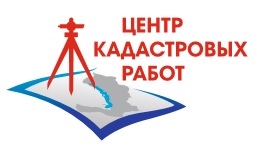                                                «Центр Кадастровых Работ»_______________________________________                                                                 671340, Республика Бурятия,г. Улан-Удэ, ул. Балтахинова, д. 17, оф. 302                                                                                тел. 8(3012)626-711, 89834-355-311, E-mail centrof2012@mail.ruВНЕСЕНИЕ ИЗМЕНЕНИЙ В ПРАВИЛА ЗЕМЛЕПОЛЬЗОВАНИЯ И ЗАСТРОЙКИМО СП «МУХОРШИБИРСКОЕ»Генеральный директор                 Червинская Н.В.Разработчики                                 Таракановская З.М.                                                     Елаева А.Э.Улан-Удэ, 2019                                                                 Общество с ограниченной ответственностью                                               «Центр Кадастровых Работ»_______________________________________                                                                 671340, Республика Бурятия,г. Улан-Удэ, ул. Балтахинова, д. 17, оф. 302                                                                                тел. 8(3012)626-711, 89834-355-311, E-mail centrof2012@mail.ruВНЕСЕНИЕ ИЗМЕНЕНИЙ В ПРАВИЛА ЗЕМЛЕПОЛЬЗОВАНИЯ И ЗАСТРОЙКИМО СП «МУХОРШИБИРСКОЕ»Генеральный директор                 Червинская Н.В.Разработчики                                 Таракановская З.М.                                                     Елаева А.Э.Улан-Удэ, 2019                                                                 Общество с ограниченной ответственностью                                               «Центр Кадастровых Работ»_______________________________________                                                                 671340, Республика Бурятия,г. Улан-Удэ, ул. Балтахинова, д. 17, оф. 302                                                                                тел. 8(3012)626-711, 89834-355-311, E-mail centrof2012@mail.ruВНЕСЕНИЕ ИЗМЕНЕНИЙ В ПРАВИЛА ЗЕМЛЕПОЛЬЗОВАНИЯ И ЗАСТРОЙКИМО СП «МУХОРШИБИРСКОЕ»Генеральный директор                 Червинская Н.В.Разработчики                                 Таракановская З.М.                                                     Елаева А.Э.Улан-Удэ, 2019                                                                 Общество с ограниченной ответственностью                                               «Центр Кадастровых Работ»_______________________________________                                                                 671340, Республика Бурятия,г. Улан-Удэ, ул. Балтахинова, д. 17, оф. 302                                                                                тел. 8(3012)626-711, 89834-355-311, E-mail centrof2012@mail.ruВНЕСЕНИЕ ИЗМЕНЕНИЙ В ПРАВИЛА ЗЕМЛЕПОЛЬЗОВАНИЯ И ЗАСТРОЙКИМО СП «МУХОРШИБИРСКОЕ»Генеральный директор                 Червинская Н.В.Разработчики                                 Таракановская З.М.                                                     Елаева А.Э.Улан-Удэ, 2019ГРАДОСТРОИТЕЛЬНОЕ ЗОНИРОВАНИЕВНЕСЕНИЕ ИЗМЕНЕНИЙ В ПРАВИЛА ЗЕМЛЕПОЛЬЗОВАНИЯ И ЗАСТРОЙКИ МО СП «МУХОРШИБИРСКОЕ»МУХОРШИБИРСКОГО РАЙОНА РЕСПУБЛИКИ БУРЯТИЯГРАДОСТРОИТЕЛЬНОЕ ЗОНИРОВАНИЕВНЕСЕНИЕ ИЗМЕНЕНИЙ В ПРАВИЛА ЗЕМЛЕПОЛЬЗОВАНИЯ И ЗАСТРОЙКИ МО СП «МУХОРШИБИРСКОЕ»МУХОРШИБИРСКОГО РАЙОНА РЕСПУБЛИКИ БУРЯТИЯГРАДОСТРОИТЕЛЬНОЕ ЗОНИРОВАНИЕВНЕСЕНИЕ ИЗМЕНЕНИЙ В ПРАВИЛА ЗЕМЛЕПОЛЬЗОВАНИЯ И ЗАСТРОЙКИ МО СП «МУХОРШИБИРСКОЕ»МУХОРШИБИРСКОГО РАЙОНА РЕСПУБЛИКИ БУРЯТИЯГРАДОСТРОИТЕЛЬНОЕ ЗОНИРОВАНИЕВНЕСЕНИЕ ИЗМЕНЕНИЙ В ПРАВИЛА ЗЕМЛЕПОЛЬЗОВАНИЯ И ЗАСТРОЙКИ МО СП «МУХОРШИБИРСКОЕ»МУХОРШИБИРСКОГО РАЙОНА РЕСПУБЛИКИ БУРЯТИЯ